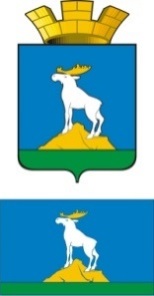 Р А С П О Р Я Ж Е Н И ЕГЛАВЫ НИЖНЕСЕРГИНСКОГО ГОРОДСКОГО ПОСЕЛЕНИЯ15.08.2022 г.                 № 80-Р г. Нижние Серги Об утверждении Положения о проведении акции, посвященной Дню солидарности в борьбе с терроризмомРуководствуясь Уставом Нижнесергинского городского поселения, постановлением главы Нижнесергинского городского поселения от 28.02.2020 № 65 «Об утверждении муниципальной программы «Профилактика терроризма, а также минимизация и (или) ликвидация последствий его проявлений в Нижнесергинском городском поселении на 2020-2024 годы» (с изменениями), распоряжением  главы  Нижнесергинского городского поселения от 15.08.2022  № 78-Р «О проведении Дня солидарности в борьбе с терроризмом на территории Нижнесергинского городского поселения в 2022 году», в целях разъяснения подрастающему поколению сущности терроризма и его общественной опасности:1. Утвердить Положение о проведении акции, посвященной Дню солидарности в борьбе с терроризмом (прилагается).2. Опубликовать настоящее распоряжение путем размещения полного текста на официальном сайте Нижнесергинского городского поселения в сети «Интернет».3. Контроль исполнения настоящего распоряжения возложить на заведующего отделом по социальным и экономическим вопросам администрации Нижнесергинского городского поселения Н. В. Ананьину.Глава Нижнесергинского городского поселения                                                                А.М. ЧекасинУтверждено распоряжением главыНижнесергинского городского поселенияот 15.08.2022 № 80-РПОЛОЖЕНИЕо проведении акции, посвященной Дню солидарности в борьбе с терроризмом1.Общие положения1.1. Акция, посвященная Дню солидарности в борьбе с терроризмом (далее – акция), проводится в рамках муниципальной программы «Профилактика терроризма, а также минимизация и (или) ликвидация последствий его проявлений в Нижнесергинском городском поселении на 2020-2024 годы».2. Цели и задачи акции2.1. Цель акции – противодействие идеологии терроризма и экстремизма.2.2. Задачи акции:− привлечение внимания к фактору опасности проявления терроризма и экстремизма;− содействие формированию правильного мнения среди населения, в первую очередь молодежи о сущности и общественной опасности терроризма в современном мире.3. Организаторы акции3.1. Организаторы мероприятия:- Администрация Нижнесергинского городского поселения;- муниципальное казенное учреждение «Комитет по физической культуре и спорту» Нижнесергинского городского поселения.4. Место и дата проведения акцииМесто проведения: Сад металлургов, г. Нижние Серги, ул. Ленина.Дата проведения: 3 сентября 2022 года.5. Участники акцииВ акции принимают участие жители города Нижние Серги вне зависимости от пола и возраста. Участники акции получают поощрительные призы, тематические вымпелы, футболки с тематическим рисунком. 6. Финансирование акции8.1. Финансирование акции осуществляется в рамках муниципальной программы «Профилактика терроризма, а также минимизация и (или) ликвидация последствий его проявлений в Нижнесергинском городском поселении на 2020-2024 годы» счет средств местного бюджета Нижнесергинского городского поселения.7. Контактная информация9.1. Администрация Нижнесергинского городского поселения – г. Нижние Серги, ул. Ленина, д. 37, тел.: 8(34398) 2-80-13.9.2. МКУ «Комитет по физической культуре и спорту» - г. Нижние Серги, ул. Ленина, д. 2б, тел.: 8 (34398) 2- 70-77.